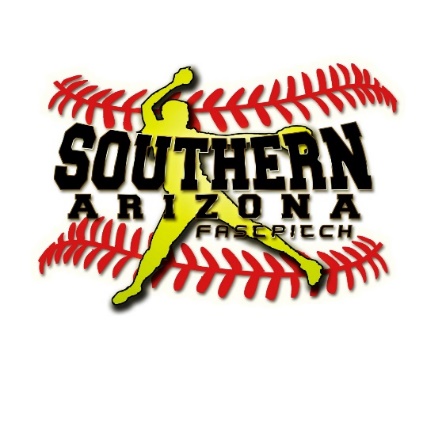 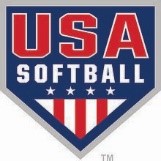                                                                 Of Arizona2022 USA Southern Az Fastpitch Tournament RulesStandard USA Fast Pitch Rules apply with slight modification as written below. PITCHING RULE/Back Foot: Pitchers back foot may step back or start behind the pitching rubber during or before the pitchers windup. This new rule was voted on by USA Softball at our 2019 USA Softball National Meeting.Batting Lineup: May bat entire team for pool games and bracket games.Courtesy Runner Rule: If batting entire team, the courtesy runner will be the Last Batted Out for the pitcher and or catcher only. If you have players that are on the lineup card and have not been in the game, these players may be considered as the Courtesy Runner.Game Length for USA Southern Arizona Tournaments: All pool games: Will be 1 hour 30 minutes no new inning. All bracket games:Will be 1hr 30 minutes, no new inningUmpires for Championship Games:  2 umpires for every game!If any team receives a 4th additional pool game(because of odd number of teams) It will be the last pool game that does not count for that team! Bats: All Bats must bear one of the ASA or USA logos. If it does not have the logo then it is not legal.  Ghost bats: Blue (legal) White(legal)  Gold (illegal)New! High Seed Will Have Choice of Home or Visitor during Bracket Play (In the event both games are the same seed then coin flip will decide Home or Visitor.Dugout: Team listed first will occupy 1B dugout. If a team that is currently playing stays on same field, that team will maintain same dugout.Run Rule: 15 after any inning/   12 after 3/    10 after 4/     8 after 5NO Huddles: While on field of play, social distancing is in effect. HR, players stay in dugout and may not enter the field.Between Innings: 3 pitches. Catcher may throw down to 2nd base then bring back to pitcher. Do not enter circle for huddles.Time Outs: Limited to 30 secondsJewelry Rules: To provide safety to players, No hoops, No bars and No nose rings visible on face or ears. Small diamond studs on ears or side of the nose is allowed. No jewelry on mouth or lips. No taping over jewelry. Head coach assumes liability due to injury caused by jewelry.Protest Fee: $60 cash only before protest is heard, cash given to Site Director not umpire, Protestor wins, will be returned Protest Fee. Lose protest, forfeits $60. Clock runs during protest UIC will help make the final decision on the nature of the protest. Judgement calls are not protest able. ALL TEAMS MUST HAVE IN YOUR TEAM BINDER: A COPY OF ALL YOUR PLAYERS BIRTH CERTIFICATES, A  COPY OF YOUR WEEKEND ROSTER AND YOUR GAME INSURANCE MUST BE TURNED IN BEFORE YOUR FIRST GAME!Ejections: Adult ejected must leave the park immediately and may not enter the park for the next game. Player ejection is confined to the dugout. Anyone ejected for the second time is eliminated from the tournament and park for the rest of the tournament.No Smoking, No Alcohol, No Swearing!